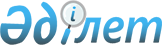 Қазақстан Республикасы Үкіметінің 2004 жылғы 29 желтоқсандағы N 1422 қаулысына өзгеріс пен толықтыру енгізу туралыҚазақстан Республикасы Үкіметінің 2005 жылғы 16 мамырдағы N 460 Қаулысы

      Қазақстан Республикасының Үкіметі  ҚАУЛЫ ЕТЕДІ : 

      1. "Қазақстан Республикасының Үкіметі заң жобалау жұмыстарының 2005 жылға арналған жоспары туралы" Қазақстан Республикасы Үкіметінің 2004 жылғы 29 желтоқсандағы N 1422  қаулысына  мынадай өзгеріс пен толықтыру енгізілсін: 

      көрсетілген қаулымен бекітілген Қазақстан Республикасының Үкіметі заң жобалау жұмыстарының 2005 жылға арналған жоспарында: 

      реттік нөмірі 9-жол алынып тасталсын; 

      мынадай мазмұндағы реттік нөмірі 42-2-жолмен толықтырылсын: 

"42-2. Қазақстан          ИСМ  шілде  тамыз  қыркүйек  А.Б.Баталов 

       Республикасының 

       кейбір заңнамалық 

       кесімдеріне тұрғын 

       үй-коммуналдық сала 

       мәселелері бойынша 

       өзгерістер мен 

       толықтырулар енгізу 

       туралы                                                  ". 

      2. Осы қаулы қол қойылған күнінен бастап қолданысқа енгізіледі.        Қазақстан Республикасының 

      Премьер-Министрі 

 

 
					© 2012. Қазақстан Республикасы Әділет министрлігінің «Қазақстан Республикасының Заңнама және құқықтық ақпарат институты» ШЖҚ РМК
				